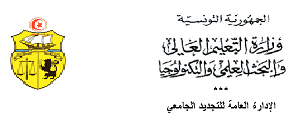 Demande de renouvellement d'habilitation d'un parcoursPour la période de 2018 -2019 à 2021 - 2022A soumettre à la Commission Nationale Sectorielle : Sciences de Gestion1- Identification, du parcours1-1- Rattachement du parcours1-2- Objectifs de la formation (compétences, savoir-faire, connaissances)1-3- Conditions d'accès à la formation et pré-requis1-4- Perspectives professionnelles du parcours1-5- Perspectives de poursuite d'études supérieures pour les étudiants les plus distingués2- Descriptif détaillé du parcoursModèle de présentation d'un Parcours LMDSemestre 1Semestre 2Semestre 33- Descriptif des stages et des activités pratiques de fin d'études (objectifs, organisation, durée, lieu, activités, rapport de stage, soutenance de mémoire, valeurs en crédits, validation….)4- Interliaisons entre les semestres du parcours, passerelles, évaluation et progression5- Liste des enseignants et des autres compétences participants aux activités de formation6- Equipements pédagogiques et locaux6-1- Equipements disponibles6-1- Equipements prévus7- Partenariat (préciser la nature des partenariats et ses modalités)7-1- Partenariat universitaire7-2- Partenariat avec le milieu professionnel, économique et social7-3- Autres types de Partenariat (à préciser)Université : ManoubaEtablissement : ESC TunisLicenceAppliquée……………………………………………………………Licence……………………………………………………………MastèreProfessionnelGestion de la Relation ClientMastèreDe Recherche……………………………………………………………Domaine de formationSciences de GestionMention (s)MarketingParcours (ou spécialité) (1)Gestion de la relation client (GRC)Date de démarrage de la formationSeptembre 2018Responsable : Mr Khaled Ben Ali          Cette formation est destinée à former des cadres de haut niveau en gestion de la relation client, autrement dit en développement et fidélisation de la clientèle, axe central du développement stratégique de toute entreprise de nos jours à l'échelle nationale et internationale.Elle couvre donc tous les aspects de la gestion de la relation client en mettant l'accent sur les outils scientifiques de gestion de l'information et des données. Les étudiants développeront ainsi des compétences dans le management de la relation client, le management des ressources humaines, le marketing relationnel, le marketing digital, la dimension technologique de la gestion de la relation client (informatique, solution CRM, architecture réseaux) ainsi que les techniques et technologies de gestion des données (data mining, management des systèmes d'information).L'objectif est également de développer chez les étudiants une culture générale économique leur permettant de mieux appréhender leur environnement professionnel national et international, ainsi qu'une aptitude au travail en équipe, au développement personnel, à la gestion des conflits et au leadership.A l'issue de leur parcours, les étudiants auront également reçu une formation poussée en langues (français et anglais) qui leur aura permis de développer leur capacité rédactionnelle et de diction.Nature du bac: Mathématiques, sciences, économie; Nombre d'étudiants:30 par promotionPré-requis: la formation est destinée aux candidats titulaires de licences fondamentales et appliquées en économie, gestion et informatique appliquée à la gestion. Une parfaite maîtrise de la langue française est exigée. Une bonne maîtrise de l'anglais est souhaitée.Les futurs diplômés seront destinés à occuper des fonctions telles que:Expert / consultant en Gestion de la relation client dans un cabinet de conseil en marketingDirecteur marketingResponsable marketing relationnel/directResponsable Gestion de bases de donnéesResponsable / Directeur du Service clientsResponsable / Directeur CRMResponsable de centres de contact……………………………………………………………………………………………………………………………………………………………………………………………………………………Université : ManoubaEtablissement : ESC de TunisLicence Gestion de la Relation Client (GRC)Université : ManoubaEtablissement : ESC de TunisMastèreProfessionnelGestion de la Relation Client (GRC)Domaine de formation : Sciences de GestionDomaine de formation : Sciences de GestionMentionMarketingMarketingN°Unité d'enseignementType de l'UE (Fondamentale / Optionnelle)Elément constitutif d'UE (ECUE)Volume des heures de formation présentielles  (14 semaines)Volume des heures de formation présentielles  (14 semaines)Volume des heures de formation présentielles  (14 semaines)Volume des heures de formation présentielles  (14 semaines)Nombre des Crédits accordésNombre des Crédits accordésCoefficientsCoefficientsModalité d’évaluationModalité d’évaluationN°Unité d'enseignementType de l'UE (Fondamentale / Optionnelle)Elément constitutif d'UE (ECUE)CoursTDTPAutresECUE (le cas échéant)UEECUE (le cas échéant)UEContrôle continuRégime mixte1Management etContrôle de gestionStratégiquesUEF- Pratiques et stratégies de l'entreprise-Contrôle de gestion stratégique4228336325XX2Marketing IUEF- Community Management423635X2Marketing IUEF- Techniques de vente et négociation commerciale283625X3Culture générale et soft skillsUEF- Droit des contrats283624X3Culture générale et soft skillsUEF- Environnement économique de l'entreprise2836244Communication et languesUEF- Atelier de français I283624X4Communication et languesUEF- Business communication I2836245UE OptionnelleUEO645UE OptionnelleUEOUEO 1 Fondements du marketing (au choix)UEO 2: Informatique générale (au choix)UEO 3: Veilleet intelligence économique (obligatoire)28282833362224Total308h3022N°Unité d'enseignementType de l'UE (Fondamentale / Optionnelle)Elément constitutif d'UE (ECUE)Volume des heures de formation présentielles  (14 semaines)Volume des heures de formation présentielles  (14 semaines)Volume des heures de formation présentielles  (14 semaines)Volume des heures de formation présentielles  (14 semaines)Nombre des Crédits accordésNombre des Crédits accordésCoefficientsCoefficientsModalité d’évaluationModalité d’évaluationN°Unité d'enseignementType de l'UE (Fondamentale / Optionnelle)Elément constitutif d'UE (ECUE)CoursTDTPAutresECUE (le cas échéant)UEECUE (le cas échéant)UEContrôle continuRégime mixte1Culture générale et soft skillsUEF- Problèmes économiques contemporains- Leadership2828224224X2Gestion de la relation clientUEF- Management de la relation client- Stratégies commerciales2828336224X3TIC et formation opérationnelleUEF- Analyse financière de l'entreprise - TIC28283362244Méthodes quantitatives et qualitatives appliquéesUEF- Méthodes statistiques appliquées284422X5Communication et languesUEF- Atelier de français II283624X5Communication et languesUEF- Business communication II2836246UE OptionnelleUEO- Management des équipes (option obligatoire)282424X6UE OptionnelleUEO- Job marketing (option obligatoire)282424308h3022N°Unité d'enseignementType de l'UE (Fondamentale / Optionnelle)Elément constitutif d'UE (ECUE)Volume des heures de formation présentielles (14 semaines)Volume des heures de formation présentielles (14 semaines)Volume des heures de formation présentielles (14 semaines)Volume des heures de formation présentielles (14 semaines)Nombre des Crédits accordésNombre des Crédits accordésCoefficientsCoefficientsModalité d’évaluationModalité d’évaluationN°Unité d'enseignementType de l'UE (Fondamentale / Optionnelle)Elément constitutif d'UE (ECUE)CoursTDTPAutresECUE (le cas échéant)UEECUE (le cas échéant)UEContrôle continuRégime mixte1Marketing IIUEF- Marketing international423635X1Marketing IIUEF- D-marketing relationnel2836252Management de la qualité et des ressources humainesUEF- Management de la qualité des services283624X2Management de la qualité et des ressources humainesUEF- Management des ressources humaines et E-RH2836243ManagementUEF- Management de la production 283624X3ManagementUEF- Management des systèmes d'information2836244Technologie des centres de contactUEF- Architecture réseaux et solutions CRM- Base de données4228336325X5UE OptionnelleUEO- Métiers du télémarketing (Option au choix)- E-CRM (au choix)- Gestion de projet (Option obligatoire)2828336224X5UE OptionnelleUEO- Métiers du télémarketing (Option au choix)- E-CRM (au choix)- Gestion de projet (Option obligatoire)283624308h3022Un stage en milieu professionnel doit être effectué au courant du quatrième semestre, d'une durée de 14 semaines. Ce stage sera par la suite validé par l'élaboration d'un projet de fin d'études sous la direction d'un encadreur issu du milieu universitaire et d'un encadreur issu du milieu professionnel.Les enseignements par semestre sont organisés par ordre de spécialisation croissante; de cette manière, les UE enseignées au cours de chaque semestre constituent un pré-requis pour la compréhension des UE du semestre suivant.Nom / PrénomsGrade et spécialitéUE concernées1.- De l'établissementAchraf KharratMaître-assistante en ManagementPratiques et stratégies de l'entreprise1.- De l'établissementSouad ChoukMaitre assistante en ManagementVeille et intelligence économique1.- De l'établissementKhaled Ben AliMaître-assistant en MarketingCommunity ManagementD-marketing relationnelManagement des systèmes d'information1.- De l'établissementSamir JemmaliMaitre assistant en DroitDroit des contrats1.- De l'établissementInes Hadj SaidMaître assistante en MarketingMarketing international1.- De l'établissementNadia CherihaMaître assistante en EconomieManagement de la production1.- De l'établissementSameh MallekMaitre-Assistante en ManagementManagement des ressources humaines et E-RH1.- De l'établissementRihabBellakhalMaître-Assistante en Méthodes QuantitativesMéthodes statistiques appliquées1.- De l'établissementBalkisErnezMaitre-Assistante en MarketingJob Marketing1.- De l'établissementMonem GherairiMaitre-Assistant en ManagementContrôle de gestion stratégique1.- De l'établissementZied SaadaouiMaitre Assistant en EconomieEnvironnement économique de l'entrepriseProblèmes économiques contemporains1.- De l'établissementNejla Sfar ZendahMaître-Assistante en MarketingTechniques de vente et de négociationFondements du marketing1.- De l'établissementMelek BelhoulaMaitre-Assistant en FinanceAnalyse financière de l'entreprise1.- De l'établissementSonia El EuchPESFrançais IFrançais II1.- De l'établissementSoumaya El MelkiPESBusiness communication I& II2- D'autres établissements universitaires (à préciser)Nader KolsiMaître-assistant en InformatiqueBase de donnéesInformatique générale3- Non universitaires (à préciser)Foued CheragaDirecteur Général Exécutif Tunis Call CenterManagement de la relation clientStratégies commercialesArchitectures réseaux et solutions CRMMétiers du télémarketing3- Non universitaires (à préciser)Larbi Ben YoussefGestion de projet3- Non universitaires (à préciser)Melika ZenatiCentre National Informatique (CNI)Management des équipesLeadershipManagement de la qualité des servicesUne salle de cours équipée de 20 PC de bureau avec micro-casques et connexion à internetEnseignement à distanceInterventions d’expertsVisio-conférencesEtablissementActivitésNature et modalités des partenariatsEtablissementActivitésNature et modalités des partenariatsOrange Tunisie (en cours de discussion)Téléphonie MobileAnimation d'ateliers / conférencesStageBusiness & Décision Tunisie (en cours de discussion)Expert DataAnimation d'ateliers / conférencesStageEtablissementActivitésNature et modalités des partenariatsAvis et visasLe Doyen / Directeur de d'établissementLe conseil scientifique de l’ESC de Tunis, réuni le 08/03/2018, a donné son avis favorable pour la création du Master Professionnel en Marketing « Gestion de la Relation Client».Approuvé X                   Non approuvéMotifs du refus …………………………………...…………………………………...………………………………………………………………………………………….Date, Signature et cachet du chef d'établissementLe Président de l'UniversitéL'avis du conseil de l'université doit se baser sur les critères de qualité, d'adaptabilité, et d'efficacité. Il doit favoriser l'exploitation optimale des ressources humaines et matérielles au niveau de l'université.Approuvé                    Non approuvéMotifs du refus …………………………………...…………………………………...………………………………………………………………………………………….Date, Signature et cachet du Président de l'Université